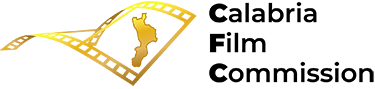 Spett.le    FONDAZIONE CALABRIA FILM COMMISSIONCittadella della Regione Calabria “Jole Santelli”Località Germaneto 88100 Catanzarocalabriafilmcommission@pec.itIl/la sottoscritto/a _________________________________________________________________nato/a a ____________________________________________________ il ___________________in qualità di ______________________________________________________________________ dello studio/società/consorzio _______________________________________________________ con sede  in ______________________________________________________________________ codice fiscale n. ___________________________ ; partita IVA n. ___________________________CHIEDEdi essere ammesso per l’individuazione degli operatori economici da invitare alla successiva procedura negoziata per l’affidamento dell’incarico di progettazione, direzione lavori e coordinamento della sicurezza relativo agli interventi in oggetto.Al fine di partecipare alla selezione per l’affidamento del servizio in oggetto, ai sensi degli artt. 46 e 47 del D.P.R. n. 445/2000, consapevole delle sanzioni penali previste in caso di dichiarazioni mendaci, come stabilito dall’art. 76 del citato D.P.R.,DICHIARA1) di partecipare alla presente manifestazione di interesse nel seguente modo:      Singolo professionista      Raggruppamento temporaneo di professionisti formato da:______________________________________________ in qualità di mandatario;______________________________________________ in qualità di mandante in possesso della quota dei requisiti tecnico organizzativi ed economico finanziari pari al ________ %______________________________________________ in qualità di mandante in possesso della quota dei requisiti tecnico organizzativi ed economico finanziari pari al ________ %      Altro ___________________________________________________________________________________2) in merito ai requisiti di ordine generale, di non trovarsi in alcuna delle cause di esclusione di cui all'art. 80 del D. Lgs. 50/2016;3) in merito ai criteri di selezione di cui all’art. 83 del Codice, di possedere nel complesso i requisiti di idoneità professionale, capacità economica - finanziaria e tecnico - organizzativa di cui all’avviso di manifestazione di interessa in oggetto.Si allegano dichiarazioni possesso requisiti di cui ai punti 6.1, 6.2, 6.3, 6.4 dell’avviso.Data_________								Il/la sottoscritto/a								___________________________